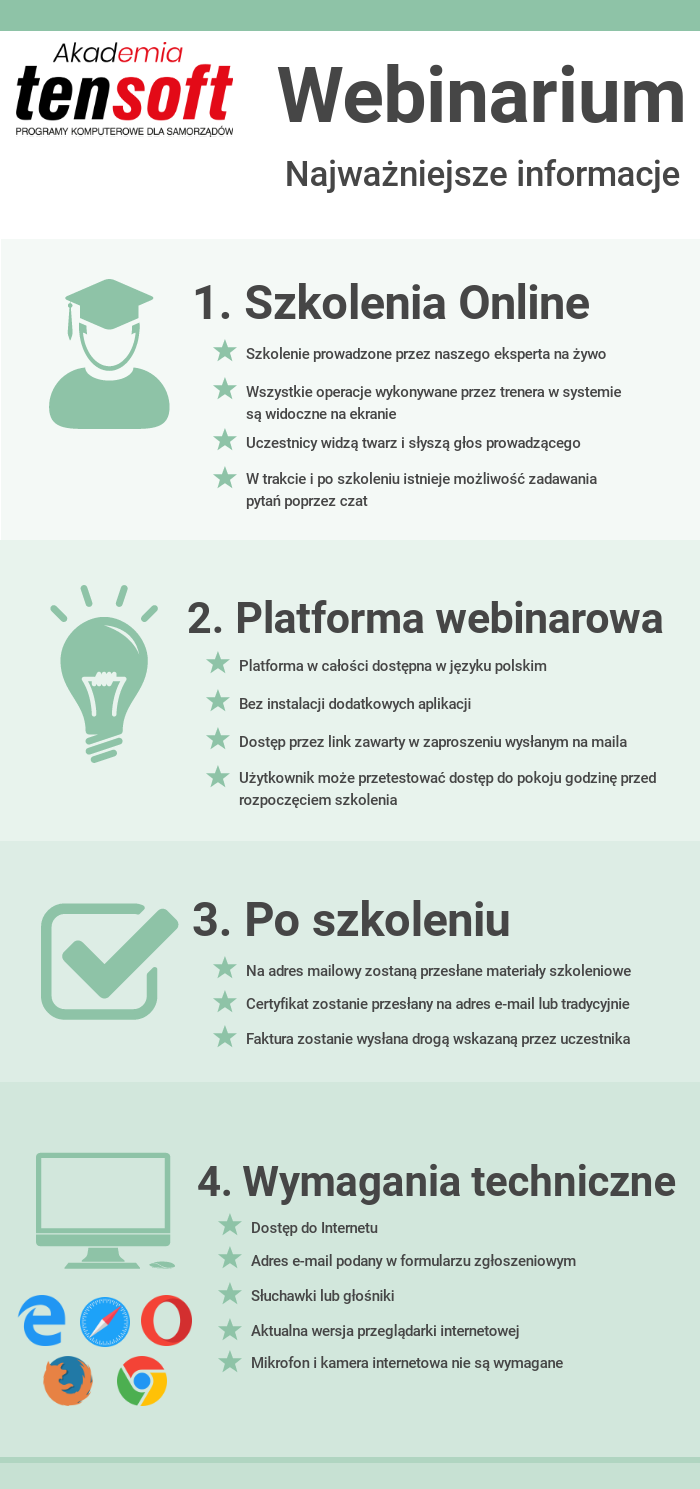 Zapraszamy na Webinarium doskonalące użytkowników Systemu AdASZapraszamy na Webinarium doskonalące użytkowników Systemu AdASZapraszamy na Webinarium doskonalące użytkowników Systemu AdASZapraszamy na Webinarium doskonalące użytkowników Systemu AdASKADRY I PŁACE – AKCJA PIT I WYKORZYSTANIE FUNKCJONALNOŚCI MODUŁUKADRY I PŁACE – AKCJA PIT I WYKORZYSTANIE FUNKCJONALNOŚCI MODUŁUKADRY I PŁACE – AKCJA PIT I WYKORZYSTANIE FUNKCJONALNOŚCI MODUŁUKADRY I PŁACE – AKCJA PIT I WYKORZYSTANIE FUNKCJONALNOŚCI MODUŁUData:17 stycznia 2023 r.Czas:10.00-12.30Narzędzie:Platforma webinarowa (szczegóły techniczne poniżej)Platforma webinarowa (szczegóły techniczne poniżej)Platforma webinarowa (szczegóły techniczne poniżej)Cena:*120,00 zł./1 osobę – zgłoszenia przyjmujemy do 13-01-2023 r.Liczba miejsc jest ograniczona.*120,00 zł./1 osobę – zgłoszenia przyjmujemy do 13-01-2023 r.Liczba miejsc jest ograniczona.*120,00 zł./1 osobę – zgłoszenia przyjmujemy do 13-01-2023 r.Liczba miejsc jest ograniczona.DLA KOGO?DLA KOGO?DLA KOGO?DLA KOGO?- pracownicy kadr i płac, działów personalnych,- Sekretarze, Naczelnicy wydziałów organizacyjnych.- pracownicy kadr i płac, działów personalnych,- Sekretarze, Naczelnicy wydziałów organizacyjnych.- pracownicy kadr i płac, działów personalnych,- Sekretarze, Naczelnicy wydziałów organizacyjnych.- pracownicy kadr i płac, działów personalnych,- Sekretarze, Naczelnicy wydziałów organizacyjnych.JAKIE KORZYŚCI?JAKIE KORZYŚCI?JAKIE KORZYŚCI?JAKIE KORZYŚCI?- poznanie możliwości systemu AdAS w zakresie procesów personalnych,- omówienie nowych wzorów,
- poznanie konkretnych przykładów,- bezpośredni kontakt z projektantami programu,- możliwość zadawania pytań w trakcie i po webinarze.- poznanie możliwości systemu AdAS w zakresie procesów personalnych,- omówienie nowych wzorów,
- poznanie konkretnych przykładów,- bezpośredni kontakt z projektantami programu,- możliwość zadawania pytań w trakcie i po webinarze.- poznanie możliwości systemu AdAS w zakresie procesów personalnych,- omówienie nowych wzorów,
- poznanie konkretnych przykładów,- bezpośredni kontakt z projektantami programu,- możliwość zadawania pytań w trakcie i po webinarze.- poznanie możliwości systemu AdAS w zakresie procesów personalnych,- omówienie nowych wzorów,
- poznanie konkretnych przykładów,- bezpośredni kontakt z projektantami programu,- możliwość zadawania pytań w trakcie i po webinarze.PROGRAM:PROGRAM:PROGRAM:PROGRAM:Generowanie i wysyłka PIT-ów:przygotowanie indywidualne i zbiorcze,poprawianie danych, uzupełnianie danych kadrowych,pobieranie danych do PIT – kartoteka roczna a nowe formularze PIT,Omówienie nowych wzorów:Nowy wzór - IFT-1/IFT-1R, Nowy wzór - PIT-11(29), Nowy wzór - PIT-8AR (12), Nowy wzór - PIT-R, Nowy wzór - PIT-4R (12), Nowy wzór PIT-2A (7) i (8).Doskonalenie pracy w module:najnowsze funkcjonalności związane z KiP,elementy programu które sprawiają największe problemy użytkowników,zaobserwowane, powtarzające się sytuacje ze zgłoszeń,odświeżenie wiedzy na temat przydatnych funkcji.Nowość - miesięczna i roczna informacja ZUS (deklaracja IMIR).Konfiguracja dodatkowego wynagrodzenia rocznego i naliczanie „trzynastki”.Omówienie nowych funkcji nad którymi pracujemy.Skrócenie drogi do informacji kadrowych – ePracownik:elektroniczne wnioski urlopowe (1 etapowe lub 2 etapowe akceptacje wniosków)pełna informacja online o przysługujących urlopach i świadczeniachpodgląd indywidualnych składników wynagrodzeniainne informacje (PKZP, ZFŚS, szkolenia, PPK, podgląd danych osobowych).Blok pytań i odpowiedzi.Generowanie i wysyłka PIT-ów:przygotowanie indywidualne i zbiorcze,poprawianie danych, uzupełnianie danych kadrowych,pobieranie danych do PIT – kartoteka roczna a nowe formularze PIT,Omówienie nowych wzorów:Nowy wzór - IFT-1/IFT-1R, Nowy wzór - PIT-11(29), Nowy wzór - PIT-8AR (12), Nowy wzór - PIT-R, Nowy wzór - PIT-4R (12), Nowy wzór PIT-2A (7) i (8).Doskonalenie pracy w module:najnowsze funkcjonalności związane z KiP,elementy programu które sprawiają największe problemy użytkowników,zaobserwowane, powtarzające się sytuacje ze zgłoszeń,odświeżenie wiedzy na temat przydatnych funkcji.Nowość - miesięczna i roczna informacja ZUS (deklaracja IMIR).Konfiguracja dodatkowego wynagrodzenia rocznego i naliczanie „trzynastki”.Omówienie nowych funkcji nad którymi pracujemy.Skrócenie drogi do informacji kadrowych – ePracownik:elektroniczne wnioski urlopowe (1 etapowe lub 2 etapowe akceptacje wniosków)pełna informacja online o przysługujących urlopach i świadczeniachpodgląd indywidualnych składników wynagrodzeniainne informacje (PKZP, ZFŚS, szkolenia, PPK, podgląd danych osobowych).Blok pytań i odpowiedzi.Generowanie i wysyłka PIT-ów:przygotowanie indywidualne i zbiorcze,poprawianie danych, uzupełnianie danych kadrowych,pobieranie danych do PIT – kartoteka roczna a nowe formularze PIT,Omówienie nowych wzorów:Nowy wzór - IFT-1/IFT-1R, Nowy wzór - PIT-11(29), Nowy wzór - PIT-8AR (12), Nowy wzór - PIT-R, Nowy wzór - PIT-4R (12), Nowy wzór PIT-2A (7) i (8).Doskonalenie pracy w module:najnowsze funkcjonalności związane z KiP,elementy programu które sprawiają największe problemy użytkowników,zaobserwowane, powtarzające się sytuacje ze zgłoszeń,odświeżenie wiedzy na temat przydatnych funkcji.Nowość - miesięczna i roczna informacja ZUS (deklaracja IMIR).Konfiguracja dodatkowego wynagrodzenia rocznego i naliczanie „trzynastki”.Omówienie nowych funkcji nad którymi pracujemy.Skrócenie drogi do informacji kadrowych – ePracownik:elektroniczne wnioski urlopowe (1 etapowe lub 2 etapowe akceptacje wniosków)pełna informacja online o przysługujących urlopach i świadczeniachpodgląd indywidualnych składników wynagrodzeniainne informacje (PKZP, ZFŚS, szkolenia, PPK, podgląd danych osobowych).Blok pytań i odpowiedzi.Generowanie i wysyłka PIT-ów:przygotowanie indywidualne i zbiorcze,poprawianie danych, uzupełnianie danych kadrowych,pobieranie danych do PIT – kartoteka roczna a nowe formularze PIT,Omówienie nowych wzorów:Nowy wzór - IFT-1/IFT-1R, Nowy wzór - PIT-11(29), Nowy wzór - PIT-8AR (12), Nowy wzór - PIT-R, Nowy wzór - PIT-4R (12), Nowy wzór PIT-2A (7) i (8).Doskonalenie pracy w module:najnowsze funkcjonalności związane z KiP,elementy programu które sprawiają największe problemy użytkowników,zaobserwowane, powtarzające się sytuacje ze zgłoszeń,odświeżenie wiedzy na temat przydatnych funkcji.Nowość - miesięczna i roczna informacja ZUS (deklaracja IMIR).Konfiguracja dodatkowego wynagrodzenia rocznego i naliczanie „trzynastki”.Omówienie nowych funkcji nad którymi pracujemy.Skrócenie drogi do informacji kadrowych – ePracownik:elektroniczne wnioski urlopowe (1 etapowe lub 2 etapowe akceptacje wniosków)pełna informacja online o przysługujących urlopach i świadczeniachpodgląd indywidualnych składników wynagrodzeniainne informacje (PKZP, ZFŚS, szkolenia, PPK, podgląd danych osobowych).Blok pytań i odpowiedzi.Trener: Pracownik i praktyk w obsłudze systemów ERP, uczestniczy  w procesie tworzenia i aktualizacji systemu. Wiedza przekazywana w trakcie szkolenia jest oparta na doświadczeniu trenerów 
w pracy z konkretnymi modułami. Trener: Pracownik i praktyk w obsłudze systemów ERP, uczestniczy  w procesie tworzenia i aktualizacji systemu. Wiedza przekazywana w trakcie szkolenia jest oparta na doświadczeniu trenerów 
w pracy z konkretnymi modułami. Trener: Pracownik i praktyk w obsłudze systemów ERP, uczestniczy  w procesie tworzenia i aktualizacji systemu. Wiedza przekazywana w trakcie szkolenia jest oparta na doświadczeniu trenerów 
w pracy z konkretnymi modułami. Trener: Pracownik i praktyk w obsłudze systemów ERP, uczestniczy  w procesie tworzenia i aktualizacji systemu. Wiedza przekazywana w trakcie szkolenia jest oparta na doświadczeniu trenerów 
w pracy z konkretnymi modułami. Jak dokonać zgłoszenia?Jak dokonać zgłoszenia?Jak dokonać zgłoszenia?Jak dokonać zgłoszenia?Należy wypełnić formularz zgłoszeniowy online dostępny na stronie www.szkolenia.tensoft.pl lub przesłać faxem pobraną i wypełnioną kartę zgłoszenia.Należy wypełnić formularz zgłoszeniowy online dostępny na stronie www.szkolenia.tensoft.pl lub przesłać faxem pobraną i wypełnioną kartę zgłoszenia.Należy wypełnić formularz zgłoszeniowy online dostępny na stronie www.szkolenia.tensoft.pl lub przesłać faxem pobraną i wypełnioną kartę zgłoszenia.Należy wypełnić formularz zgłoszeniowy online dostępny na stronie www.szkolenia.tensoft.pl lub przesłać faxem pobraną i wypełnioną kartę zgłoszenia.Kontakt: Tensoft Sp. z o.o.ul. Technologiczna 2, 45-839 OpoleTelefon: 77 540 78 40, kom. 602 358 748, fax: 77 544 60 85e-mail: szkolenia@tensoft.pl , strona: www.tensoft.pl Kontakt: Tensoft Sp. z o.o.ul. Technologiczna 2, 45-839 OpoleTelefon: 77 540 78 40, kom. 602 358 748, fax: 77 544 60 85e-mail: szkolenia@tensoft.pl , strona: www.tensoft.pl Kontakt: Tensoft Sp. z o.o.ul. Technologiczna 2, 45-839 OpoleTelefon: 77 540 78 40, kom. 602 358 748, fax: 77 544 60 85e-mail: szkolenia@tensoft.pl , strona: www.tensoft.pl Kontakt: Tensoft Sp. z o.o.ul. Technologiczna 2, 45-839 OpoleTelefon: 77 540 78 40, kom. 602 358 748, fax: 77 544 60 85e-mail: szkolenia@tensoft.pl , strona: www.tensoft.pl 